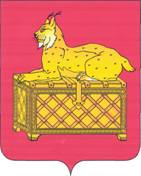 РОССИЙСКАЯ ФЕДЕРАЦИЯИРКУТСКАЯ ОБЛАСТЬ БОДАЙБИНСКИЙ РАЙОНДУМА ГОРОДА БОДАЙБО И РАЙОНАРЕШЕНИЕО     внесении      изменений   в решение  Думы г. Бодайбо и    района   от  13.11.2009 г. № 34-па В целях приведения муниципальных правовых актов органов местного самоуправления муниципального образования г. Бодайбо и района в соответствие с Земельным кодексом Российской Федерации, Градостроительным кодексом Российской Федерации, Законом Иркутской области от  12.03.2009 года № 8-оз «О бесплатном предоставлении земельных участков в собственность граждан», муниципальными правовыми актами органов местного самоуправления муниципального образования г. Бодайбо и района в области земельных отношений, руководствуясь ст. 23 Устава муниципального образования г. Бодайбо и района, Дума г.Бодайбо и районаРЕШИЛА:	1. Внести изменения в  решение Думы г. Бодайбо и района от 13.11.2009 года        № 34-па «Об утверждении Положения о порядке распоряжения земельными участками и Порядка прохождения документов при предоставлении земельных участков на территории муниципального образования г. Бодайбо и района»:            1.1 изложив пункт 2 приложения № 2 «Порядок прохождения документов при предоставлении земельных участков гражданам и юридическим лицам, на которых расположены здания, строения, сооружения» в следующей редакции: «Граждане и юридические лица, имеющие в собственности, безвозмездном пользовании, хозяйственном ведении или оперативном управлении здания, строения, сооружения (далее - заявители), обращаются в администрацию г. Бодайбо и района с заявлением на имя мэра г. Бодайбо и района, о предоставлении земельного участка на соответствующем праве с указанием цели использования земельного участка, его размера, местонахождения, с приложением следующих документов (с копиями):а) документа, удостоверяющего личность заявителя (заявителей), являющегося физическим лицом, либо личность представителя физического или юридического лица;б) документа, удостоверяющего права (полномочия) представителя физического или юридического лица, если с заявлением обращается представитель заявителя (заявителей);в) документов, удостоверяющих (устанавливающих) права на такое здание, строение, сооружение, если право на такое здание, строение, сооружение в соответствии с законодательством Российской Федерации признается возникшим независимо от его регистрации в ЕГРП;г) документов, удостоверяющих (устанавливающих) права на приобретаемый земельный участок, если право на данный земельный участок в соответствии с законодательством Российской Федерации признается возникшим независимо от его регистрации в ЕГРП;д) документа, подтверждающего обстоятельства, дающие право приобретения земельного участка, в том числе на особых условиях, в постоянное (бессрочное) пользование, в безвозмездное срочное пользование, в собственность или в аренду на условиях, установленных земельным законодательством, если данное обстоятельство не следует из вышеуказанных документов;е) сообщение заявителя (заявителей), содержащее перечень всех зданий, строений, сооружений, расположенных на земельном участке, в отношении которого подано заявление о приобретении прав, с указанием (при их наличии у заявителя) их кадастровых (инвентарных) номеров и адресных ориентиров.	Заявители вправе приложить к заявлению копию:1) свидетельства о государственной регистрации физического лица в качестве индивидуального предпринимателя (для индивидуальных предпринимателей), свидетельства о государственной регистрации юридического лица (для юридических лиц);2) выписки из Единого государственного реестра прав на недвижимое имущество и сделок с ним (далее - ЕГРП) о правах на здание, строение, сооружение, находящиеся на приобретаемом земельном участке, или уведомление об отсутствии в ЕГРП запрашиваемых сведений о зарегистрированных правах на указанные здания, строения, сооружения; 3) выписки из ЕГРП о правах на приобретаемый земельный участок или уведомление об отсутствии в ЕГРП запрашиваемых сведений о зарегистрированных правах на указанный земельный участок;4) кадастрового паспорта земельного участка;5) иных документов, удостоверяющих права на приобретаемый земельный участок. В случае не предоставления Заявителем данных документов, специалисты отдела УМИ и ЗО самостоятельно запрашивают документы в рамках межведомственного информационного взаимодействия, осуществляемого в порядке и сроки, установленные Федеральным законом от 27.07.2010 года № 210-ФЗ «Об организации предоставления государственных и муниципальных услуг.»;	1.2. в приложении № 4 «Порядок прохождения документов при предоставлении земельных участков юридическим лицам и индивидуальным предпринимателям для целей, не связанных со строительством» (далее – Порядок):  	1.2.1.  абзац первый пункта 1 Порядка после слов «(далее – заявителям)» дополнить словами «для  размещения торговых павильонов, модульных конструкций без фундамента,  металлических гаражей»;	1.2.2. в абзаце четвертом пункта 1 Порядка заменить слова «от 04.06.2007 года        № 13-па» словами «от 14.10.2013 года № 26-па»;	1.2.3. абзац пятый пункта 1 Порядка изложить в следующей редакции: «Настоящий Порядок не распространяется на предоставление земельных участков для  проведения земляных работ на территории муниципального района.»;	1.2.4. подпункт 4.1. Порядка изложить в следующей редакции: «В течение 5 дней с момента регистрации заявления: - согласовывает с администрациями поселений возможность предоставления земельного участка для испрашиваемой цели с учетом утвержденных генеральных планов и правил землепользования и застройки муниципальных образований Бодайбинского района; - опубликовывает информацию о возможном или предстоящем предоставлении земельного участка для испрашиваемой цели в газете "Ленский шахтер".»;1.2.5. в подпункте 4.2. Порядка:- заменить слова «в 7-и дневный срок» словами «в 5-ти дневный срок»;- заменить слово «запрашиваю» словом «запрашивает»;1.2.6. подпункт 4.3. Порядка изложить в следующей редакции: «По истечении 30 дней с даты опубликования информации в газете «Ленский шахтер» при условии, что не поступило ни одного заявления о заинтересованности приобретения прав на земельный участок, администрация г. Бодайбо и района обеспечивает изготовление схемы расположения земельного участка на кадастровом плане или кадастровой карте соответствующей территории (далее - схема расположения земельного участка) и выдает заявителю.Заявитель обеспечивает за свой счет выполнение в отношении этого земельного участка кадастровых работ и обращается с заявлением об осуществлении государственного кадастрового учета этого земельного участка в порядке, установленном Федеральным законом 24 июля 2007 года N 221-ФЗ "О государственном кадастре недвижимости".»;	1.2.7. в подпункте 4.4. Порядка заменить слова «В месячный срок» словами «В 2-х недельный срок»;	1.3. приложение № 5 «Порядок прохождения документов при предоставлении земельных участков для строительства объектов» изложить в новой редакции (прилагается).             Мэр г. Бодайбо и района                                                       Е.Ю. Юмашев               г. Бодайбо                12.12.2013г.               № 36-па   